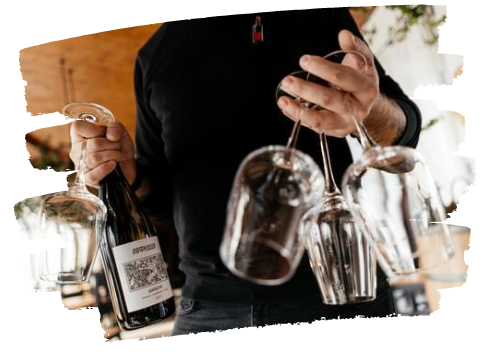 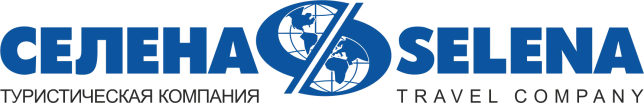 ВИННЫЙ МАРАФОНЭкскурсионный тур1 деньСтоимость тура: 1 800 руб./чел.ООО ТК «СЕЛЕНА» оставляет за собой право изменять порядок и время проведения экскурсий, сохраняя программу в целом!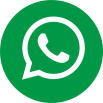 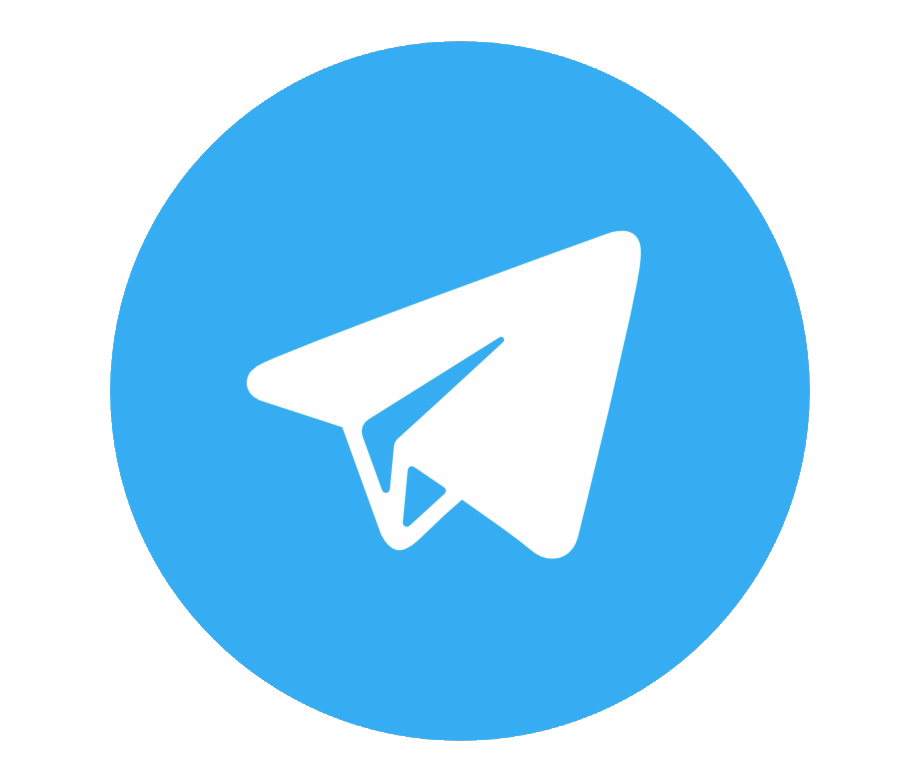 08:00Выезд группы автобусом из Краснодара от Драмтеатра. Переезд в Крымский р-н, с. Молдаванское (~130 км). Время в пути составляет ~ 2 часа.Прибытие в с. Молдаванское. Визитной карточкой села является винодельня «Лефкадия» - особенный винодельческий объект эногастрономического туризма. Вы не просто отдохнете и продегустируете вина и сыры, но и посетите увлекательные экскурсии по Долине Лефкадия.На экскурсии по винодельне вы можете узнать о производстве и этапах создания вина, включая приемку винограда и его обработку, увидите емкости для винификации: стальные и бетонные емкости, дубовые бочки, глиняные амфоры, сможете почувствовать себя настоящими виноделамиА также посетите Музей вина, где собрана уникальная коллекция, посвященная культуре потребления вина: амфоры, инструменты для работы с бочками, коллекцию старых бутылок, причудливые штопоры, чаши сомелье, кубки и скульптурные композиции.  В долине есть своя винотека, где всегда можно попробовать и приобрести вина из долины Лефкадия по приятным ценам. Здесь можно найти даже эксклюзивные образцы, которые редко представлены на полках магазинов.Обед в кафе (по желанию за доп.плату)Переезд в п. Мысхако (~63 км)Экскурсия на винодельню «Мысхако» - одно из старейших винодельческих предприятий страны. Здесь история переплетена с современными технологиями, а традиции – с новыми идеями. В Мысхако с 1869 года пишется летопись российского виноградарства и виноделия. В программе экскурсии: исторический экскурс, посещение производственных цехов тихих и игристых вин, посещение исторических подвалов времен Великой Отечественной Войны, дегустация 8 (восемь)  вин, в том числе игристых и тихих.Посещение завода позволит узнать много нового о виноделии и попробовать лучшие вина производства «Мысхако». Исторические места завода, особенности процесса производства, виноградники и подвалы, где выдерживается лучшее вино, - в «Мысхако» есть, что посмотреть!17:00Выезд группы в Краснодар20:30Прибытие группы (время прибытия указано ориентировочно)В стоимость тура включено: транспортное обслуживаниеэкскурсионное обслуживаниестраховка от несчастного случаяДополнительно оплачивается: питание на маршрутевход.билет:экскурсия по Долине Лефкадия – 750 руб./челэкскурсия по винодельне с дегустацией – 800 руб./чел. музей вина – 500 руб./чел.Винодельня «Мысхако» с дегустацией – 1500 руб./чел / без дегустации – 1000 руб.Стоимость входных билетов может меняться!Туристам необходимо иметь с собой: паспорт/свидетельство о рождении, полис ОМСТуристам необходимо иметь с собой: паспорт/свидетельство о рождении, полис ОМСТуристическая компания «СЕЛЕНА»350058, Россия, город Краснодар, ул. Ставропольская, 330info@selena-travel.ru | www.selena-travel.ru+7 861 233 74 00| 231 04 24 | 235 85 65 | 233 75 98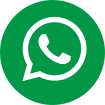        +7 988 3878127